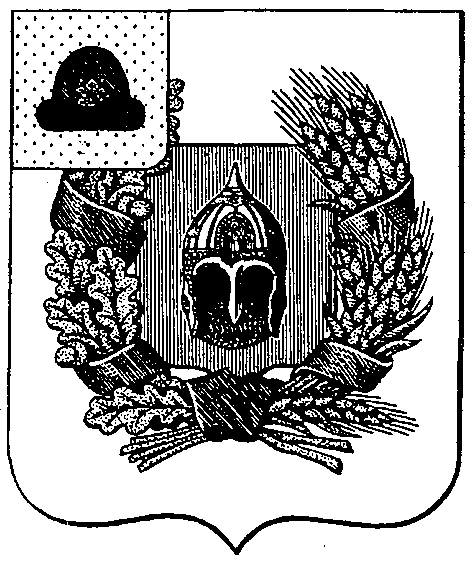 Администрация Александро-Невского городского поселения Александро-Невского муниципального района Рязанской областиПОСТАНОВЛЕНИЕ                                             р.п. Александро-Невский от  25 мая 2020 г.                                                                                     № 71О РАССМОТРЕНИИ ВОПРОСОВ ПРАВОПРИМЕНИТЕЛЬНОЙ ПРАКТИКИПО РЕЗУЛЬТАТАМ ВСТУПИВШИХ В ЗАКОННУЮ СИЛУ РЕШЕНИЙ СУДОВ,АРБИТРАЖНЫХ СУДОВ О ПРИЗНАНИИ НЕДЕЙСТВИТЕЛЬНЫМИНЕНОРМАТИВНЫХ ПРАВОВЫХ АКТОВ, НЕЗАКОННЫМИ РЕШЕНИЙ И ДЕЙСТВИЙ (БЕЗДЕЙСТВИЙ) АДМИНИСТРАЦИИ МУНИЦИПАЛЬНОГО ОБРАЗОВАНИЯ -АЛЕКСАНДРО-НЕВСКОЕ ГОРОДСКОЕ ПОСЕЛЕНИЕ АЛЕКСАНДРО-НЕВСКОГО МУНИЦИПАЛЬНОГО РАЙОНА РЯЗАНСКОЙ ОБЛАСТИ И ЕЕ ДОЛЖНОСТНЫХ ЛИЦВ соответствии с пунктом 2.1 статьи 6 Федерального закона от 25 декабря 2008 г. № 273-ФЗ "О противодействии коррупции", руководствуясь Уставом муниципального образования – Александро-Невское городское поселение Александро-Невского муниципального района Рязанской области, администрация муниципального образования – Александро-Невское городское поселение Александро-Невского муниципального района Рязанской области ПОСТАНОВЛЯЕТ:1. Утвердить Порядок рассмотрения вопросов правоприменительной практики по результатам вступивших в законную силу решений судов, арбитражных судов о признании недействительными ненормативных правовых актов, незаконными решений и действий (бездействия) администрации Александро-Невского городского поселения и должностных лиц (Приложение 1);2. Создать состав рабочей группы по рассмотрению вопросов правоприменительной практики по результатам вступивших в законную силу решений судов, арбитражных судов о признании недействительными ненормативных правовых актов, незаконными решений и действий (бездействия) администрации Александро-Невского городского поселения (приложение 2).3. Настоящее постановление вступает в силу с момента его официального опубликования (обнародования).4. Контроль за исполнением настоящего постановления оставляю за собой.Глава администрации Александро-Невского городского поселения                                                                                              Е.В. БлохинаПриложение № 1к Постановлениюадминистрации муниципального образования – Александро-Невское городское поселениеАлександро-Невского муниципального района Рязанской областиот 25.05.2020 г. № 71ПОРЯДОКРАССМОТРЕНИЯ ВОПРОСОВ ПРАВОПРИМЕНИТЕЛЬНОЙ ПРАКТИКИПО РЕЗУЛЬТАТАМ ВСТУПИВШИХ В ЗАКОННУЮ СИЛУ РЕШЕНИЙ СУДОВ,АРБИТРАЖНЫХ СУДОВ О ПРИЗНАНИИ НЕДЕЙСТВИТЕЛЬНЫМИНЕНОРМАТИВНЫХ ПРАВОВЫХ АКТОВ, НЕЗАКОННЫМИ РЕШЕНИЙ ИДЕЙСТВИЙ (БЕЗДЕЙСТВИЙ) АДМИНИСТРАЦИИ МУНИЦИПАЛЬНОГООБРАЗОВАНИЯ – АЛЕКСАНДРО-НЕВСКОЕ ГОРОДСКОЕ ПОСЕЛЕНИЕ АЛЕКСАНДРО-НЕВСКОГО МУНИЦИПАЛЬНОГО РАЙОНА РЯЗАНСКОЙ ОБЛАСТИ И ЕЕ ДОЛЖНОСТНЫХ ЛИЦ1. Настоящий Порядок устанавливает процедуру рассмотрения вопросов правоприменительной практики по результатам вступивших в законную силу решений судов, арбитражных судов о признании недействительными ненормативных правовых актов, незаконными решений и действий (бездействия) администрации муниципального образования – Александро-Невское городское поселение Александро-Невского муниципального района Рязанской области и должностных лиц (далее соответственно - Порядок, вопросы правоприменительной практики) в целях выработки и принятия мер по предупреждению и устранению причин выявленных нарушений.2. Рассмотрение вопросов правоприменительной практики включает в себя:анализ вступивших в законную силу решений судов, арбитражных судов (далее - судебных решений) о признании недействительными ненормативных правовых актов, незаконными решений и действий (бездействия) администрации муниципального образования – Александро-Невское городское поселение Александро-Невского муниципального района Рязанской области (далее - Администрация) и  должностных лиц;выявление причин, послуживших основаниями признания недействительными ненормативных правовых актов, незаконными решений и действий (бездействия) Администрации и должностных лиц;последующая разработка и реализация системы мер, направленных на устранение и предупреждение указанных причин;контроль результативности принятых мер, последующей правоприменительной практики.3. Специалист администрации (далее - сотрудник), ответственный за рассмотрение вопросов правоприменительной практики, ведет учет судебных решений о признании недействительными ненормативных правовых актов, незаконными решений и действий (бездействия) Администрации и должностных лиц.4. Сотрудник ежеквартально до 5 числа месяца, следующего за отчетным кварталом подготавливает информацию о вынесенных судебных решениях о признании недействительными ненормативных правовых актов, незаконными решений и действий (бездействия) администрации и должностных лиц с приложениями копий судебных решений.В информации отражается позиция относительно:причин принятия ненормативных правовых актов, решений и совершения действий (бездействия) Администрации и должностных лиц, признанных судом недействительными (незаконными);причин, послуживших основаниями признания недействительными ненормативных правовых актов, незаконными решений и действий (бездействия) Администрации и  должностных лиц.5. Сведения, предоставленные согласно пункту 4 настоящего Порядка, обобщаются и представляются в виде таблицы председателю рабочей группы по вопросам правоприменительной практики по результатам вступивших в законную силу решений судов, арбитражных судов о признании недействительными ненормативных правовых актов, незаконными решений и действий (бездействия) администрации и должностных лиц (далее - рабочая группа) в срок до 10 числа месяца, следующего за отчетным кварталом.6. Председатель рабочей группы на основании материалов, полученных в соответствии с пунктом 5 настоящего Порядка, по каждому случаю признания недействительными ненормативных правовых актов, незаконными решений и действий (бездействия) Администрации и должностных лиц в течение трех рабочих дней с момента получения сведений назначает дату и место проведения заседания рабочей группы, рассматривает необходимость привлечения к деятельности рабочей группы иных лиц.7. Секретарь рабочей группы в течение одного рабочего дня, с момента назначения Председателем даты и места проведения заседания рабочей группы  оповещает всех членов рабочей группы и иных лиц о дате, месте и времени проведения заседания рабочей группы.8. Рассмотрение вопроса правоприменительной практики может быть отложено при необходимости получения дополнительных материалов.9. В ходе рассмотрения вопроса правоприменительной практики по каждому случаю признания недействительными ненормативных правовых актов, незаконными решений и действий (бездействия) Администрации и должностных лиц определяются:причины принятия ненормативных правовых актов, решений и совершения действий (бездействия) Администрации и должностными лицами, признанных судом недействительными (незаконными);причины, послужившие основаниями признания недействительными ненормативных правовых актов, незаконными решений и действий (бездействия) Администрации и  должностных лиц.10. По итогам рассмотрения вопросов правоприменительной практики рабочая группа принимает решение, в котором:устанавливается, что в рассматриваемой ситуации содержатся (не содержатся) признаки коррупционных фактов;даются рекомендации по разработке и принятию мер в целях устранения и предупреждения причин выявленных нарушений или устанавливается отсутствие необходимости разработки и принятия таких мер;решение принимается путем голосования, большинством голосов от общего количества членов рабочей группы.11. В протоколе заседания рабочей группы указываются:дата заседания, состав рабочей группы и иных приглашенных лиц;судебный акт, явившийся основанием для рассмотрения вопросов правоприменительной практики;фамилия, имя, отчество выступавших на заседании и краткое описание изложенных выступлений;результаты голосования;решение.12. В случае установления рабочей группой признаков коррупционных фактов, послуживших основанием для принятия решения о признании недействительными ненормативных правовых актов, незаконными решений и действий (бездействия) Администрации и должностных лиц, Председателем рабочей группы в течении трех рабочих дней с момента составления протокола и вынесенного решения по нему направляется информация в адрес Комиссии по соблюдению требований к служебному поведению и урегулированию конфликта интересов в целях осуществления мер по предупреждению коррупции.13. Протоколы заседаний рабочей группы администрации хранятся в администрации Александро-Невского городского поселения у секретаря рабочей группы.Приложение № 2к Постановлениюадминистрации муниципального образования – Александро-Невское городское поселениеАлександро-Невского муниципального района Рязанской областиот 25.05.2019 г. № 71СОСТАВРАБОЧЕЙ ГРУППЫ ПО РАССМОТРЕНИЮ ВОПРОСОВ ПРАВОПРИМЕНИТЕЛЬНОЙ ПРАКТИКИ ПО РЕЗУЛЬТАТАМ ВСТУПИВШИХ В ЗАКОННУЮ СИЛУ РЕШЕНИЙ СУДОВ, АРБИТРАЖНЫХ СУДОВ О ПРИЗНАНИИ НЕДЕЙСТВИТЕЛЬНЫМИ НЕНОРМАТИВНЫХ ПРАВОВЫХ АКТОВ, НЕЗАКОННЫМИ РЕШЕНИЙ И ДЕЙСТВИЙ (БЕЗДЕЙСТВИЙ)Председатель рабочей группы:Глава администрации Александро-Невского городского поселения Александро-Невского муниципального района Рязанской области – Блохина Е.В.Секретарь рабочей группы:Специалист 1 категории администрации Александро-Невского городского поселения Александро-Невского муниципального района Рязанской области – Шлыкова А.А.Члены рабочей группы:Ведущий специалист администрации Александро-Невского городского поселения Александро-Невского муниципального района Рязанской области – Фетюкова С.В.Ведущий специалист администрации Александро-Невского городского поселения Александро-Невского муниципального района Рязанской области – Шкурлатова Т.О.Специалист 1 категории администрации Александро-Невского городского поселения Александро-Невского муниципального района Рязанской области – Антонова М.В.Приложение № 3к Постановлениюадминистрации муниципального образования – Александро-Невское городское поселениеАлександро-Невского муниципального района Рязанской областиот 25.05.2019 г. № 71РЕЖИМ РАБОТЫ СОСТАВА РАБОЧЕЙ ГРУППЫ ПО РАССМОТРЕНИЮ ВОПРОСОВ ПРАВОПРИМЕНИТЕЛЬНОЙ ПРАКТИКИ ПО РЕЗУЛЬТАТАМ ВСТУПИВШИХ В ЗАКОННУЮ СИЛУ РЕШЕНИЙ СУДОВ, АРБИТРАЖНЫХ СУДОВ О ПРИЗНАНИИ НЕДЕЙСТВИТЕЛЬНЫМИ НЕНОРМАТИВНЫХ ПРАВОВЫХ АКТОВ, НЕЗАКОННЫМИ РЕШЕНИЙ И ДЕЙСТВИЙ (БЕЗДЕЙСТВИЙ) АДМИНИСТРАЦИИ АЛЕКСАНДРО-НЕВСКОГО ГОРОДСКОГО ПОСЕЛЕНИЯПонедельник с 8:00 до 17:00 чВторник с 8:00 до 17:00 чСреда с 8:00 до 17:00 чЧетверг с 8:00 до 17:00 чПятница с 8:00 до 17:00 чСуббота - выходнойВоскресенье - выходнойОбед с 12:00 до 13:00 ч